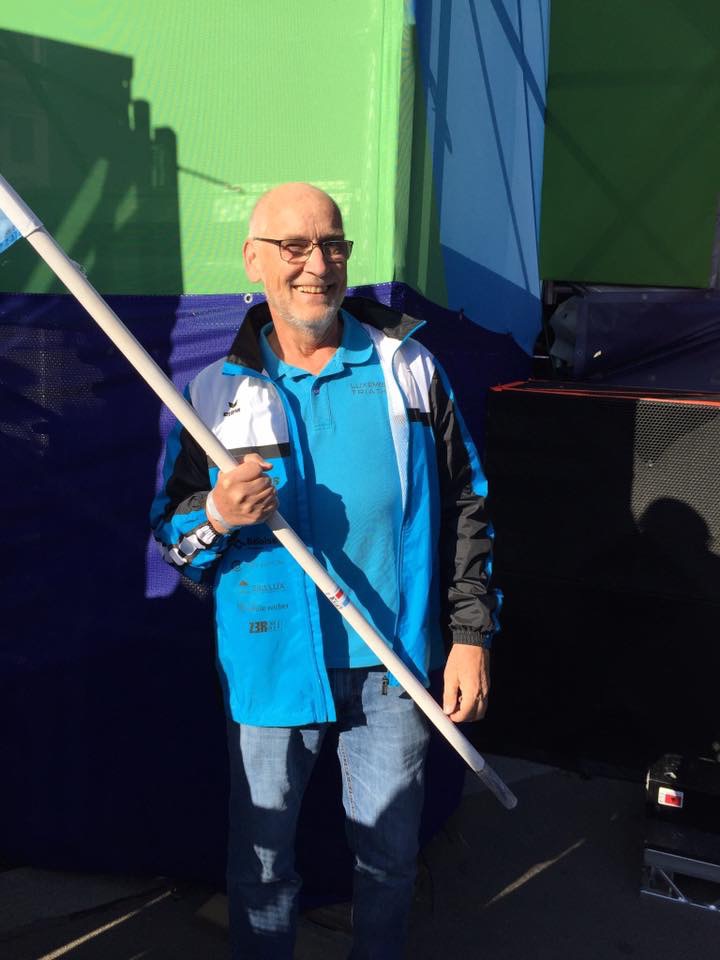 Application for the audit committee of Europe TriathlonCVProf. Dr. Hendrik FEHRBorn			 1945 in HamburgStudies Management Sciences (Master and PhD)Professional career :Scientific Assistant and Deputy Director University HamburgHead of “Operations Research und Management Science” unit at the  Institute of Higher Studies Vienne/AustriaEuropean Commission BrusselsEuropean Court of Auditors Luxembourg; Director; retired 2010 Independent Consultant and senior advisor on performance audit for  various  organizations and EYUniversity Lecturer:    at University Trier/Germany and German University of Administrative     Sciences in SpeyerSocial activities:Member of the FlTri BoardMember of ETU audit Committee 2019/2020President of the German Section of the International Association of former EU Officials (AIACE)Auditor of the German Association of Management SciencesFounding President of the European Assoc. of Cochlear Implant Useres EURO-CIUAuditor of a local Ski-ClubSports: Active age group triathlete; finished many world, European and regional championships; active skipper for sailing regattas Languages: German (mother tongue) , fluent English-French-SpanishHeidelberg/Luxembourg 28.12.2020